Study Guide – Chapter 2 Vocabulary Quiz35 pointsPart 1 – Vocabulary – 7 pointsStudy the flashcards for this chapter.You will see French words that are related; you then add related words.modèle:	téléphoner à des amis, parler, _____________answer:		envoyer un texto would work because téléphoner à des amis and parler are communicationPart 2 – Interpret a Picture – 8 pointsLook at a picture and create a sentence to describe their like or dislike.modèle: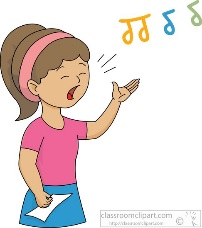 possible answersJ’adore chanter.				Je n’aime pas chanter.	J’aime bien chanter.				Je déteste chanter.J’aime chanter.				Part 3 – Agree or Disagree – 5 pointsRead a sentence and determine if you agree/disagree using: moi aussi, pas moi, mon non plus, or moi simodèle for a positive opinion:	J’adore les frites. Et toi?answer:				Moi aussi! (if you agree) OR Pas moi! (if you disagree)modèle for a negative opinion:	Je déteste les chiens. Et toi?answer:				Moi non plus (if you agree) OR Moi si! (if you disagree and like dogs)Part 4 – Like/Dislike – 10 pointsAnswer 5 questions and support the positivesUse J’adore, J’aime bien, J’aime, Je n’aime pas OR Je déteste…modèle:	Tu aimes lire?+ answer:	J’adore lire un roman et une bande dessinée.- answer:	Je n’aime pas lire.Part 5 – VERBAL – 5 pointsYou will be asked:1. how to pronounce two random vocabulary words (2 points)2. either Qu’est-ce qui te plaît? OR Qu’est-ce tu adores/aimes/n’aimes pas…?	3 points – for an accurate response with some details.